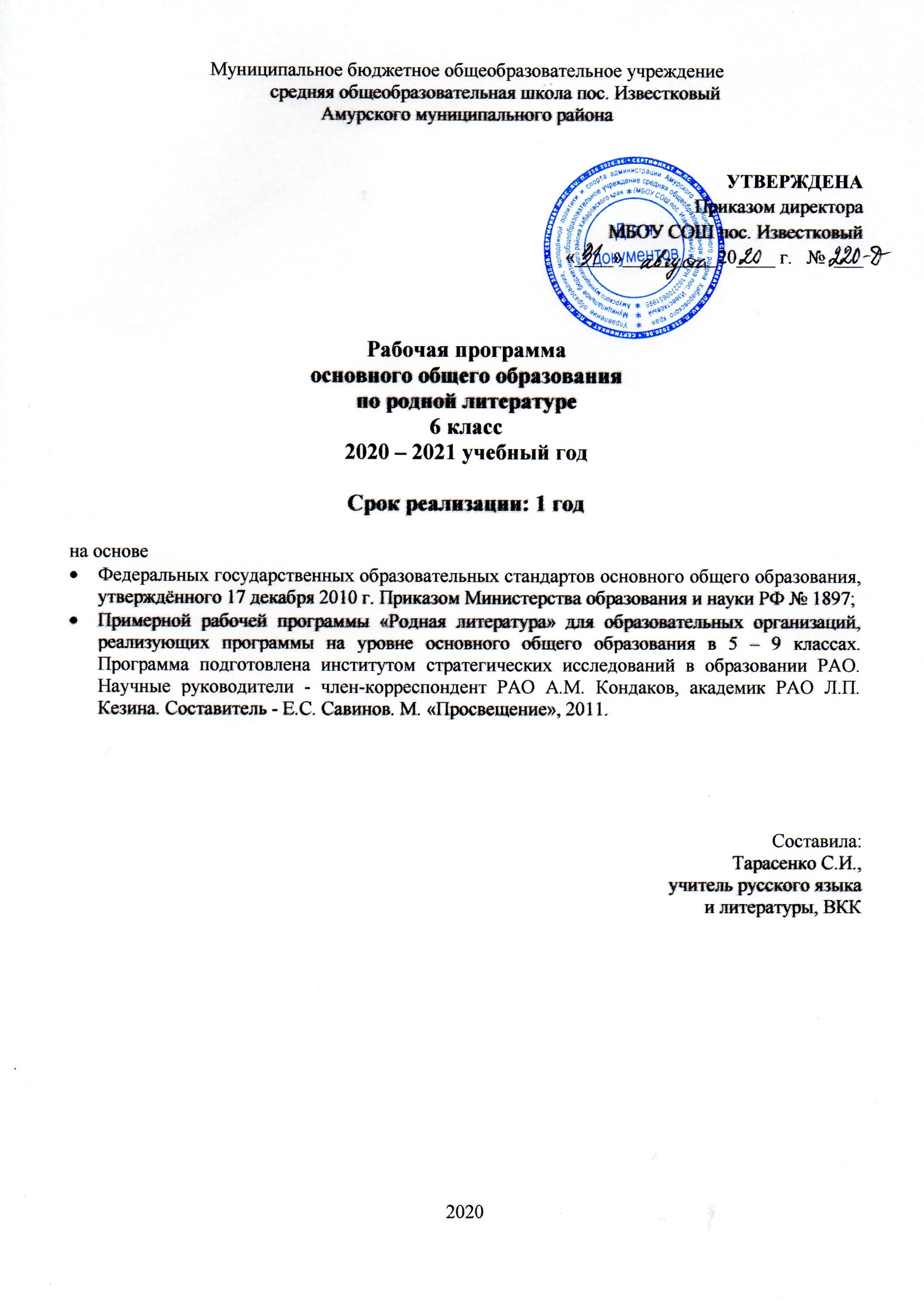 ПОЯСНИТЕЛЬНАЯ ЗАПИСКАНормативную правовую основу настоящей программы по учебному предмету «Родная литература» в 5-9 классах составляют следующие документы: Федеральный закон от 29 декабря 2012 г. № 273-ФЗ «Об образовании в Российской Федерации»; Приказ Министерства образования и науки Российской Федерации от 17 декабря 2010 г. № 1897 «Об утверждении федерального государственного образовательного стандарта основного общего образования» (в редакции приказа Минобрнауки России от 31 декабря 2015 г. № 1577);  Примерная основная образовательная программа основного общего образования, внесенная в реестр образовательных программ, одобренных федеральным учебно-методическим объединением по общему образованию, 2015 г.)«Концепция преподавания русского языка и литературы», утвержденная распоряжением Правительства Российской Федерации от 09.04.2016 г. № 637;«Концепция программы поддержки детского и юношеского чтения в Российской Федерации», утвержденная Правительством РФ от 03.06.2017 № 1155.Примерная рабочая программа «Родная литература» для образовательных организаций, реализующих программы на уровне основного общего образования в 5 – 9 классах. Программа подготовлена институтом стратегических исследований в образовании РАО. Научные руководители - член-корреспондент РАО А.М. Кондаков, академик РАО Л.П. Кезина. Составитель - Е.С. Савинов. М. «Просвещение», 2011.Основная образовательная программа образовательного учреждения МБОУ СОШ пос. Известковый Амурского муниципального района, Хабаровского края.     Содержание программы ориентировано на сопровождение и поддержку основного курса русской литературы, обязательного для изучения во всех школах Российской Федерации, и направлено на изучение русской литературы как родной для обучающихся, достижение результатов освоения основной образовательной программы основного общего образования по русской литературе. Предмет «Родная литература» направлен на углубление представлений обучающихся о культурных традициях родного края, творчестве писателей-земляков, совершенствование навыков анализа художественного текста и самостоятельной исследовательской деятельности, раскрытие нравственного содержания произведений писателей-дальневосточников. Рабочая программа разработана с учетом материалов авторской программы по региональной литературе Гузенко Г.В.., Гудковой Л.С.Стратегической целью изучения литературы на этапе основного общего образования является формирование потребности в качественном чтении, культуры читательского восприятия и понимания литературных текстов, что предполагает постижение художественной литературы как вида искусства, целенаправленное развитие способности учащегося к адекватному восприятию и пониманию смысла различных литературных произведений и самостоятельному истолкованию прочитанного в устной и письменной форме. В опыте чтения осмысления, говорения о литературе у учащихся последовательно развивается умение пользоваться литературным языком как инструментом для выражения собственных мыслей и ощущений, воспитывается потребность в осмыслении прочитанного, формируется художественный вкус. Это определило цели обучения родной литературе: • формирование читательской культуры через приобщение к чтению художественной литературы; • освоение навыков чтения, восприятия и понимания художественного языка литературных произведений; • развитие эмоциональной сферы личности, образного, ассоциативного и логического мышления; • овладение филологическим инструментарием, способствующим эмоциональному переживанию и интеллектуальному осмыслению художественного текста; • формирование потребности и способности выражения себя в слове. Изучение предмета «Родная (русская) литература» в школе решает следующие образовательные задачи: • осознание возможностей языка на основе изучения литературы своего народа; • развитие представлений о литературном произведении, особым образом построенном автором; • овладение навыками смыслового анализа текста на основе понимания отличий художественного текста от научного, публицистического и т. п.; • формирование умений воспринимать, анализировать, критически оценивать и интерпретировать прочитанное, осознавать художественную картину жизни;• формирование отношения к литературе как к особому способу познания жизни; • воспитание у читателя культуры выражения собственной позиции, способности аргументировать своё мнение и оформлять его словесно в устных и письменных высказываниях разных жанров, создавать высказывания творческого, аналитического и интерпретирующего характера; • воспитание культуры отношения к ценностям других людей, к культуре других эпох; развитие способности понимать этнокультурные традиции; • воспитание квалифицированного читателя с эстетическим вкусом; • формирование отношения к литературе как к одной из ценностей народа; • обеспечение через чтение родной литературы культурной самоидентификации; • осознание значимости чтения и изучения литературы для дальнейшего развития; • формирование у школьника стремления сознательно планировать своѐ чтение.ОБЩАЯ ХАРАКТЕРИСТИКА УЧЕБНОГО ПРЕДМЕТА Знакомство с фольклорными и литературными произведениями дальневосточных авторов, их обсуждение, анализ и интерпретация предоставляют обучающимся возможность эстетического и этического самоопределения, приобщают их к миру многообразных идей и представлений, выработанных человечеством, способствуют формированию гражданской позиции и национально-культурной идентичности (способности осознанного отнесения себя к родной культуре). Объект изучения в учебном процессе − литературное произведение в его жанрово-родовой и историко-культурной специфике. Постижение произведения происходит в процессе системной деятельности школьников, как организуемой педагогом, так и самостоятельной, направленной на освоение навыков культуры чтения (вслух, про себя, по ролям; чтения аналитического, выборочного, комментированного, сопоставительного и др.) и базовых навыков творческого и академического письма, последовательно формирующихся на уроках. Принципы отбора содержания связаны с преемственностью целей образования на различных ступенях и уровнях обучения, логикой внутрипредметных связей, а также с возрастными особенностями развития учащихся. Личностная ориентация образовательного процесса выявляет приоритет воспитательных и развивающих целей обучения. Способность учащихся понимать причины и логику развития литературных процессов открывает возможность для осмысленного восприятия всего разнообразия мировоззренческих, социокультурных систем, существующих в современном мире. Деятельностный подход отражает стратегию современной образовательной политики: необходимость воспитания человека и гражданина, интегрированного в современное ему общество, нацеленного на совершенствование этого общества. Система уроков сориентирована не столько на передачу «готовых знаний», сколько на формирование активной личности, мотивированной к самообразованию, обладающей достаточными навыками и психологическими установками к самостоятельному поиску, отбору, анализу и использованию информации. Родная (русская) литература является одним из основных источников обогащения речи учащихся, формирования их речевой культуры и коммуникативных навыков. Изучение языка художественных произведений способствует пониманию учащимися эстетической функции слова, овладению стилистически окрашенной русской речью.  Специфика учебного предмета "Родная (русская) литература" определяется тем, что он представляет собой единство словесного искусства и основ науки (литературоведения), которая изучает это искусство. Изучение предмета «Родная (русская) литература» обеспечит:- получение доступа к языковому и литературному наследию и через него к сокровищам отечественной и мировой культуры и достижениям цивилизации;- формирование основы для понимания особенностей русской родной культуры и воспитания уважения к ним, осознание взаимосвязи между своим социальным и культурным ростом, способствующим духовному, нравственному, эмоциональному, творческому, этическому и познавательному развитию;- обогащение активного и потенциального словарного запаса на основе литературных норм для достижения более высоких результатов при изучении других учебных предметов.Место учебного предмета «Родная (русская) литература» в учебном планеПрограмма по родной (русской) литературе в 7 классе составлена на основе требований к предметным результатам освоения основной образовательной программы, представленной в федеральном государственном образовательном стандарте основного общего образования, и рассчитана на общую учебную нагрузку в объеме 34 часа.Планируемые результаты освоения учебного предмета «Родная литература в 7 классе»Достижение планируемых результатов предмета «Родная литература», осуществляется в рамках предмета «Литература» так как планируемые результаты совпадают.       В соответствии с Федеральным государственным образовательным стандартом основного общего образования предметными результатами изучения предмета «Литература» являются:- осознание значимости чтения и изучения литературы для своего дальнейшего развития; формирование потребности в систематическом чтении как средстве познания мира и себя в этом мире, как в способе своего эстетического и интеллектуального удовлетворения;- восприятие литературы как одной из основных культурных ценностей народа (отражающей его менталитет, историю, мировосприятие) и человечества (содержащей смыслы, важные для человечества в целом);- обеспечение культурной самоидентификации, осознание коммуникативно-эстетических возможностей родного языка на основе изучения выдающихся произведений российской культуры, культуры своего народа, мировой культуры;воспитание квалифицированного читателя со сформированным эстетическим вкусом, способного аргументировать свое мнение и оформлять его словесно в устных и письменных высказываниях разных жанров, создавать развернутые высказывания аналитического и интерпретирующего характера, участвовать в обсуждении прочитанного, сознательно планировать свое досуговое чтение;развитие способности понимать литературные художественные произведения, воплощающие разные этнокультурные традиции;овладение процедурами эстетического и смыслового анализа текста на основе понимания принципиальных отличий литературного художественного текста от научного, делового, публицистического и т. п., формирование умений воспринимать, анализировать, критически оценивать и интерпретировать прочитанное, осознавать художественную картину жизни, отраженную в литературном произведении, на уровне не только эмоционального восприятия, но и интеллектуального осмыслени.	 Конкретизируя эти общие результаты, обозначим наиболее важные предметные умения, формируемые у обучающихся в результате освоения программы по литературе основной школы.Предметные результаты обучения:сформированность внутренней потребности обучающихся в чтении произведений писателей-дальневосточников, чувства любви к своей родине, дальневосточной земле, чувства кровного родства с ее прошлым и настоящим, отраженным в художественных текстах; получение опыта медленного чтения произведений русской родной (региональной) литературы; приобретение знаний о жизни и творчестве дальневосточных поэтов и прозаиков, постижение тайн художественного слова наших великих земляков;сформированность умения анализировать в устной и письменной форме самостоятельно прочитанные произведения, их отдельные фрагменты, аспекты;умение делать читательский выбор;умение использовать в читательской, учебной и исследовательской деятельности ресурсов библиотек, музеев, архивов, в том числе цифровых, виртуальных;овладение разными формами продуктивной читательской и текстовой деятельности;овладение базовым понятийным и терминологическим аппаратом, позволяющим обобщать и осмыслять читательский опыт в устной и письменной форме;сформированность у обучающихся основ культурологических знаний, бережного отношения к реликвиям прошлого, к своей малой родине, углубление представлений об истории и культурных связях родных мест с жизнью страны.Обучающийся научится:формулировать определение литературы и её отличительные особенности, отличие от других школьных предметов; извлекать необходимую информацию из текста; ставить вопросы, осознано обращаться за помощью к учебной литературе;пересказывать содержание художественного произведения в разных видах (близко к тексту, выборочный пересказ, краткий пересказ); подбирать ключевые слова и с их помощью характеризовать текст; создавать словесные иллюстрации к тексту; сопоставлять несколько текстов и формулировать общие и отличительные признаки в них; участвовать в коллективных формах исследовательской деятельности;осознанно воспринимать художественное произведение в единстве формы и содержания; адекватно понимать художественный текст и давать его смысловой анализ; интерпретировать прочитанное; устанавливать поле читательских ассоциаций, отбирать произведения для чтения;анализировать литературное произведение, литературный образ; собирать и систематизировать материал для характеристики героя (героев); анализировать эпизод (сцену) изученного произведения, объяснять его связь с проблематикой произведения; формулировать авторскую позицию; выявлять в произведениях характерные художественные приёмы и на этой основе определять жанровую разновидность произведения; видеть необычное в обычном, устанавливать неочевидные связи между предметами, явлениями, действиями; называть выразительные средства и определять их роль в произведении;выдвигать гипотезу по поводу смысла названия произведения, темы, идеи произведения; формулировать свою точку зрения; доказывать её; аргументированно формулировать своё отношение к прочитанному произведению, героям, их поступкам;правильно, бегло и выразительно читать тексты литературных художественных произведений, соблюдая соответствующий интонационный рисунок устного рассказывания; выразительно читать наизусть;воспринимать художественный текст как произведение искусства, послание автора читателю, современнику и потомку; определять для себя актуальную и перспективную цели чтения художественной литературы; выявлять и интерпретировать авторскую позицию, определяя своё к ней отношение.создавать устные и письменные высказывания; давать развёрнутые ответы на вопросы об изучаемом на уроке произведении; аргументировать отзыв на прочитанное произведение; обосновывать свое суждение; строить логическое рассуждение, включающее установление причинно-следственных связей осуществлять следующую продуктивную деятельность:  самостоятельное чтение, выразительное чтение, чтение наизусть;  различные виды пересказа текста;работа с терминами и методическим аппаратом учебника;составление разных планов: простого, сложного, цитатного, тезисного;монологический ответ; участие в беседе и диалоге;работа с таблицей, схемой, картой понятий;элементы анализа эпизода текста и интерпретация стихотворения;характеристика героя и средства раскрытия характера; выявление авторской позиции; написание сочинений разных видов, письменных ответов на вопрос;работа над особенностями языка художественного произведения;выполнение коллективных творческих заданий;Обучающийся получит возможность научиться:сравнивая произведения, принадлежащие разным народам, видеть в них воплощение нравственного идеала русского народа;рассказывать о самостоятельно прочитанном произведении, обосновывая свой выбор;выбирать литературные произведения разных народов для самостоятельного чтения, руководствуясь конкретными целевыми установками;выбирать путь анализа произведения, адекватный жанрово-родовой природе художественного текста; дифференцировать элементы поэтики художественного текста, видеть их художественную и смысловую функцию;сопоставлять произведения родной литературы, принадлежащие различным народам, самостоятельно (или под руководством учителя); сопоставлять «чужие» тексты интерпретирующего характера, аргументированно оценивать их;оценивать интерпретацию художественного текста, созданную средствами других искусств;создавать собственную интерпретацию изученного текста средствами других искусств;вести самостоятельную (или под руководством учителя) проектно-исследовательскую деятельность и оформлять её результаты в разных форматах;понять красоту художественного произведения в его неповторимом своеобразии; увидеть место художественного произведения в общелитературном процессе;Обучающийся получит возможность узнать:имена писателей-дальневосточников, значимые факты их творческой биографии, названия ключевых произведений, имена героев;о месте и значении дальневосточной литературы в русской и мировой литературе;о наиболее ярких или характерных особенностях родной (дальневосточной) литературы;освоить основные виды продуктивной деятельности:работа с терминами и методическим аппаратом учебника;составление разных планов: простого, сложного, цитатного, тезисного;подготовка сообщения;монологический ответ; участие в беседе и диалоге;составление таблицы, схемы, карты понятий;анализ эпизода текста и интерпретация стихотворения;сопоставление героев, сюжетов, идей произведений;написание творческих работ в жанре мифа, предания, легенды и др.выполнение индивидуальных творческих заданий;подготовка презентаций с использованием ИКТ; творчески защищать свою презентацию, проект и т.д.организация книжной выставки   по заданной теме;Метапредметные результаты:умение самостоятельно определять цели своего обучения, ставить и формулировать для себя новые задачи в учёбе и познавательной деятельности, развивать мотивы и интересы своей познавательной деятельности;владение основами самоконтроля, самооценки, принятия решений и осуществления осознанного выбора в учебной и познавательной деятельности;умение определять понятия, создавать обобщения, устанавливать аналогии, классифицировать, самостоятельно выбирать основания и критерии для классификации, устанавливать причинно-следственные связи, строить логическое рассуждение, умозаключение (индуктивное, дедуктивное и по аналогии) и делать выводы;овладение навыками смыслового чтения;умение осознанно использовать речевые средства в соответствии с задачей коммуникации для выражения своих чувств, мыслей и потребностей, планирования и регуляции своей деятельности; владение устной и письменной речью; монологической контекстной речью;компетентность в области использования ИКТ.Личностные результаты:понимание гражданской идентичности: патриотизма, любви и уважения к Отечеству, чувства гордости за свою Родину, родной край, прошлое и настоящее многонационального народа России; осознание своей этнической принадлежности, знание истории, языка, культуры своего народа, своего края;обретение целостного мировоззрения, соответствующего современному уровню развития науки и общественной практики, учитывающего социальное, культурное, языковое, духовное многообразие современного мира;осознание через освоение художественного наследия писателей родного края, творческой деятельности эстетического характера.приобретение коммуникативной компетентности в общении и сотрудничестве со сверстниками, старшими и младшими в процессе образовательной, учебно-исследовательской, творческой и других видов деятельности;использование различных источников информации (словари, энциклопедии, интернет-ресурсы и др.)СОДЕРЖАНИЕ УЧЕБНОГО ПРЕДМЕТАРодная литература7 класс (34 часа)Введение (1 час)Круг чтенияКолыбель древних цивилизаций (4 часа)В.Е. Ларичев «Тайны каменной черепахи» (главы из документальной повести). Героическая трагическая судьба Золотой империи чжурчженей. Путь к верховной власти Дигуная и Агуды. Летопись как основа документальной и художественной прозы.Теория литературы: летопись, документальная повесть.Гордиться славою своих предков» (8 часов)Н.П. Задорнов. Тема освоения Дальнего Востока в творчестве писателя.Главы из романа «Амур-батюшка». Изображение трудностей переселенцев по пути наДальний Восток. Исторический роман. Речь персонажа. Пейзаж. Изобразительно-выразительные средства.В.С. Еращенко, стихотворения. Историзм. Историческая память. Духовная основа. Художественная деталь. Устаревшие слова.Рассказы о современниках (4 часа)А.В. Гребенюков, рассказы «Собака», «Пошутили».Нравственные категории. Сострадание.В.А. Сукачев, рассказ «В той стороне, где жизнь и солнце». Авторская позиция. Смысл названия произведения.Здесь моя Родина (2 часа)Стихотворения дальневосточных поэтов о природе С. Смолякова, В. Нефедьева, В. Суходольского.  Малая родина. Дальневосточный пейзаж. Тема, идея, настроение стихотворения. Изобразительно-выразительные средства.Суровая красота природы и её обитателей (2 часа)Юрий Рытхеу. Патриотическая тема в произведениях. Богатство переживаний лирического героя. Искренняя любовь к малой родине, родной природе. Идеал единства природы и человека. Смысловая и интонационная выразительность стихотворений.Повесть о первой любви (6 часов)Р.И. Фраерман, повесть «Дикая собака динго, или Повесть о первой любви». Лирический характер произведения. Ведущая тема. Романтическая героиня повести Таня Сабанеева. Лирическая повесть. Композиция. Система персонажей. Речь персонажа. Пейзаж. Афоризм. Риторический вопрос. Теория литературы: развитие понятий «сюжет» и «кульминация».Эхо войны (4 часа)Стихотворения дальневосточных авторов о Великой Отечественной войне (В. Афанасьева, А. Артёмова, И. Бронфмана). Историческая память. Художественное обобщение. Авторское отношение. Тема, идея, настроение стихотворения. Изобразительно-выразительные средства.Мысли древних о вечном (2 часа)Философские миниатюры и философские изречения китайских мудрецов.Философия. Афоризм. Мораль.Подведение итогов (1 час)Учебно-тематический план Родная литература. 7 класс       Список используемых источников«Хрестоматия по дальневосточной литературе 7 класс», сост. Г.В. Гузенко, Хабаровск ИД «Приамурские ведомости», 2011.Дальневосточная литература. Учебное пособие-хрестоматия для 8-9 классов общеобразовательных учреждений; под ред. В.Г.Мехтиева; Хабаровск, ИД «Частная коллекция», 2012.Журнал «Дальний Восток», любые издания.У вечного огня: Писатели-дальневосточники о Великой Отечественной войне. – Хабаровск: ИД «Дальний Восток», 2010.http://www.youtube.com/watch?v=Fupkyd1NJjA Документальный фильм «Любить полосатого зверя»Дальневосточные писатели XXI века http://dvlit.ucoz.ru/forum/6-38-1Владимир Иванович Клипель http://ru.wikipedia.org/ №СодержаниеИз них наИз них наРазделыУрокиРазвитие речиПроекты1Введение12Колыбель древних цивилизаций43Гордиться славою своих предков8214Рассказы о современниках415Здесь моя Родина26Суровая красота природы 217Повесть о первой любви6118Эхо войны419Мысли древних о вечном210Подведение итогов1Итого3462РАССМОТРЕНО                                                                                            Протокол школьного методического объединения учителей _______________________________ (предметная область МО)МБОУ СОШ пос. Известковый«___» __________20___г. № ____________________/_________________Подпись руководителя           /                         расшифровка подписи руководителяСОГЛАСОВАНОЗаместитель директора по УВР ______________/_____________       Подпись                           / расшифровка подписи «___» ________________20___г.Календарно-тематическое планирование учебного предмета «Родная литература» в 7 классе – 34 часа   на 2020 – 2021 учебный годКалендарно-тематическое планирование учебного предмета «Родная литература» в 7 классе – 34 часа   на 2020 – 2021 учебный годКалендарно-тематическое планирование учебного предмета «Родная литература» в 7 классе – 34 часа   на 2020 – 2021 учебный годКалендарно-тематическое планирование учебного предмета «Родная литература» в 7 классе – 34 часа   на 2020 – 2021 учебный годКалендарно-тематическое планирование учебного предмета «Родная литература» в 7 классе – 34 часа   на 2020 – 2021 учебный годКалендарно-тематическое планирование учебного предмета «Родная литература» в 7 классе – 34 часа   на 2020 – 2021 учебный год№п./пТема, разделДатаДатаДомашнее заданиеПримечание №п./пТема, разделПланФактДомашнее заданиеПримечание Введение (1 час)Введение (1 час)Введение (1 час)Введение (1 час)Введение (1 час)Введение (1 час)1Вводный урок. Искусство слова01.09В словосочетании «Дальний Восток» есть какая-то тайна. О какой тайне идет речь?Колыбель древних цивилизаций (4 часа)Колыбель древних цивилизаций (4 часа)Колыбель древних цивилизаций (4 часа)Колыбель древних цивилизаций (4 часа)Колыбель древних цивилизаций (4 часа)Колыбель древних цивилизаций (4 часа)2В.Е. Ларичев «Тайны каменной черепахи» (главы из документальной повести). 08.09Читаем главы из документальной повести В.Е.Ларичева «Тайны каменной черепахи»3Героическая трагическая судьба Золотой империи чжурчженей в произведении «Тайна каменной черепахи» В.И. Ларичева15.09Подготовить художественный пересказ:«Путь к власти князя Дигуная»«Путь к власти вождя чжурчжэней Агуды»4Путь к верховной власти князя Дигуная и           вождя чжурчженей Агуды.22.09Анализ эпизода документальной повести «Тайны каменной черепахи»5Летопись как основа документальной и художественной прозы. Художественный и свободный перевод чжурчженьских летописей. 29.09Прочитать из романа Н. Задорнова «Амур-батюшка» Гл.1, 2, 3Гордиться славою своих предков» (8 часов)Гордиться славою своих предков» (8 часов)Гордиться славою своих предков» (8 часов)Гордиться славою своих предков» (8 часов)Гордиться славою своих предков» (8 часов)Гордиться славою своих предков» (8 часов)6Н.П. Задорнов. Тема освоения Дальнего Востока в творчестве писателя.06.10Гл.4, 37, 38 – (роман «Амур-батюшка»);Выразительное чтение стихотворения                             П. Комарова «На краю России»7 Роман Н.П.Задорнова «Амур-батюшка» (главы ). Изображение трудностей переселенцев по пути на Дальний Восток.13.10Подготовить сообщение «История создания романа «Амур-батюшка» (реальные события в канве исторического сюжета);8Заботы переселенцев накануне первого сева на амурской земле. Трепетное отношение к земле.20.10Почему Егор Кузнецов решил переселяться с семьёй на Дальний Восток? Подготовьте рассказ о семье Егора. Почему автор называет тайгу «великой»? Какой показалась переселенцам жизнь в Сибири? 9Егор Кузнецов – главный герой романа. Лексика персонажа как отражение энергии, целеустремлённости его характера.Анализ эпизодов: Стычка с гольдами (гл.11). Жизнь переселенцев, обычаи (гл. 16, 17, 18); Лечение (гл. 22); Спасение Дельдики (гл 24);Сватовство, семейные отношения (гл. 29);10Роль пейзажа в романе Н. Задорнова «Амур-батюшка»Выразительное чтение описаний природы;Контроль знаний. Ответить на вопросы викторины по изученному произведению 11Р/Р Письменный пересказ эпизода с элементами Сочинения (по роману Н. Задорнова «Амур-батюшка»Дать устный ответ на вопрос: какой эпизод в романе показался самым необычным?(перескажите эпизод и обоснуйте).12В.С.Еращенко. Стихотворение «Легенда о земле   Даурской» как  поэтическая летопись о перво-проходцах Дальнего Востока.Выразительное чтение стихотворений В. С. Еращенко; смысл названия произведения;Подготовить сообщение «Непрядва»13  Исторический контекст  стихотворения  В.С.Еращенко «На реке Непрядве». Роль диалога    князя Дмитрия и воеводы Волынского.Выучить наизусть отрывок из стихотворения;Индивидуальное задание:Подготовить чтение по ролям князи и воеводы;Рассказы о современниках (4 часа)Рассказы о современниках (4 часа)Рассказы о современниках (4 часа)Рассказы о современниках (4 часа)Рассказы о современниках (4 часа)Рассказы о современниках (4 часа)14А.В. Гребенюков. Рассказ «Собака»: боль за бесчеловечно устроенную жизнь.Прочитать рассказ А.Гребенюкова «Пошутили»; 15А.В. Гребенюков. Обращение к нравственным  категориям в рассказе «Пошутили».Подготовить художественный пересказ эпизода (на выбор);16В.А. Сукачёв. Рассказ «В той стороне, где жизнь и солнце». Смысл названия рассказа. Образ Макара Чупрова.Составить характеристику Макара Чупрова, подготовить рассказ о герое;Чему может научиться читатель?17Нравственные ценности в произведениях               А.В. Гребенюкова и В.А.Сукачёва. Р/Р Развёрнутый ответ на проблемный вопросОпираясь на содержание любого произведения(«Собака», или «Пошутили» сконструируйте риторические вопросы о бесчеловечности;Здесь моя Родина (2 часа)Здесь моя Родина (2 часа)Здесь моя Родина (2 часа)Здесь моя Родина (2 часа)Здесь моя Родина (2 часа)Здесь моя Родина (2 часа)18Картины природы в стихотворениях дальневосточных поэтов о природе                                 С. Смолякова, В. Нефедьева, В. Суходольского.  Малая родина. Дальневосточный пейзаж.Выразительное чтение стихотворений;Индивидуальное задание:Дать ответ на вопрос: почему дальневосточная природа – неиссякаемый источник поэтичес-кого творчества? (обосновать своё мнение);19Дальневосточная природа – неиссякаемый  источник поэтического творчества.Выражение авторской позиции в произведе-ниях С. Смолякова, В. Нефедьева и др.Выучить наизусть понравившееся стихотво-рение дальневосточного автора; илипоработать с выразительными средствами  (отобрать тропы, стилистические фигуры), оформить исследование в форме таблицы.Суровая красота природы и её обитателей (2 часа)Суровая красота природы и её обитателей (2 часа)Суровая красота природы и её обитателей (2 часа)Суровая красота природы и её обитателей (2 часа)Суровая красота природы и её обитателей (2 часа)Суровая красота природы и её обитателей (2 часа)20Юрий Рытхеу. Богатство переживаний героев. Патриотическая тема в произведениях. Искренняя любовь к малой родине, родной природе. Богатство переживаний героя лирики.Подготовить статью о лирике Ю.Рытхеу;Выразительное чтение стихотворений;21Идеал единства природы и человека в произведениях Ю.Рытхеу. Смысловая и интонационная выразительность стихотворений.Создать книжку-малышку с детскими стихами Ю.Рытхеу; Читаем повесть Р. Фраермана «Дикая собака динго, или повесть о первой любви»Повесть о первой любви (6 часов)Повесть о первой любви (6 часов)Повесть о первой любви (6 часов)Повесть о первой любви (6 часов)Повесть о первой любви (6 часов)Повесть о первой любви (6 часов)22Р.И. Фраерман и его книга «Дикая собака динго, или повесть о первой любви». Сюжет и герои повести.Индивидуальное заданиеСообщение: «Особенности романтизма»Сообщение по теории литературы «Антитеза и её роль в произведении»;По главам 1 – 4 составить рассказ о героине.Почему главная героиня повести – романтик?23Романтическая героиня повести – Таня Сабанеева. Прочитать главы 5 – 10;Подготовить художественный пересказ эпизода – приезд отца Тани в пос. Чумикан;Выбрать из текста повести оценки, которые даёт автор Фильке, подготовить чтениеи комментарий к данным оценкам; 24Друзья Тани Сабанеевой: Филька, Коля, Женя. Нравственный  выбор героев.Прочитать главы11 – 16Индивидуальное заданиеДокажите примерами из текста, что Филька – настоящий друг Тани.Художественный пересказ эпизодов6- Встреча отца и дочери;- Знакомство Тани с Колей Сабанеевым;- Первая любовь; - Сцена расставания;25Отношения детей и взрослых в повести.Развитие сюжета повести «Дикая собака динго, или повесть о первой любви» (Р. Фраерман);Выстраивание кульминации в произведении.Прочитать главы 16 - 19Дать развёрнутый ответ на вопросКак объяснить, что так сложно развиваются отношения между Таней и её отцом?или объяснить, почему плачут Таня и её отец в развязке события?26Картины природы в повести. Художественные особенности языка повести: афоризмы, риторические вопросы,Прочитать главы 20 – 22;Выписать из повести афоризмы или риторические вопросы автора, дать устный или письменный комментарий к любому из них;27РР. Обучающее сочинение по повести Р.И. Фраермана (ответ на проблемный вопрос)02.04«Бывают разные виды любви…»Любовь неразделённая и счастливая, возвышенная и земная, первая и последняя…»В повести «Дикая собака динго…» любят все!Подтвердите или опровергните данное заключение.Эхо войны (4 часа)Эхо войны (4 часа)Эхо войны (4 часа)Эхо войны (4 часа)Эхо войны (4 часа)Эхо войны (4 часа)28Поэзия родом из войны.  Выражение авторского отношения к войне в стихотворениях дальневосточных авторов (В. Афанасьева, А.Артемова, И.Бронфмана).09.04Выразительное чтение стихотворений дальневосточных авторов; Работа с выразительными средствами  (отобрать тропы, стилистические фигуры), оформить исследование в форме таблицы.29Обобщенные картины военного времени и военного детства в стихотворениях дальневосточных авторов. 16.04Сделать подборку стихотворений дальневос-точных авторов о войне; Индивидуальное заданиеВизитная карточка поэта-дальневосточника30Историческая память.  Художественное обобщение. Авторское отношение. Тема, идея, настроение стихотворения. Изобразительно-выразительные средства.23.04Подготовиться к конкурсу декламаторов:Выучить наизусть понравившееся стихотворение31Р/Р. Конкурс декламаторов стихотворений дальневосточных авторов о войне30.04«Мысли древних о вечном» - сделать подборку афоризмов китайских философов.Мысли древних о вечном (2 часа)Мысли древних о вечном (2 часа)Мысли древних о вечном (2 часа)Мысли древних о вечном (2 часа)Мысли древних о вечном (2 часа)Мысли древних о вечном (2 часа)32Общечеловеческие духовные ценности в книгах китайских философов.07.05Подготовить сообщение «Древние тексты Китая – образцы философской мудрости»(из «Лунь Юя», «Лао дэ цзина», «Моцзы»33Афористичность языка. Парадокс как средство создания философской прозы.14.05Мой любимый афоризм (обосновать);Подведение итогов (1 час)Подведение итогов (1 час)Подведение итогов (1 час)Подведение итогов (1 час)Подведение итогов (1 час)Подведение итогов (1 час)34Заключительный урокПодведение итогов21.05Рекомендации на лето 